Сумська міська радаВиконавчий комітетРІШЕННЯвід   13.08.2019    №  470	З метою врегулювання взаємовідносин між учасниками транспортного процесу у сфері пасажирських перевезень в межах території м. Суми, відповідно до частини сімнадцятої статті 35 Закону України «Про автомобільний транспорт», частини восьмої статті 4 Закону України «Про міський електричний транспорт», постанови Кабінету Міністрів України від 18 лютого 1997 р. № 176 «Про затвердження Правил надання послуг пасажирського автомобільного транспорту», постанови Кабінету Міністрів України від 23 грудня 2004 р. № 1735 «Про затвердження Правил надання населенню послуг з перевезень міським електротранспортом», керуючись підпунктом 10 пункту «а» статті 30 та частиною першою статті 52 Закону України «Про місцеве самоврядування в Україні», виконавчий комітет Сумської міської ради:ВИРІШИВ:Затвердити Правила користування міським пасажирським транспортом відповідно до додатку до цього рішення.Дане рішення набирає чинності з моменту офіційного оприлюднення в друкованих засобах масової інформації.Відділу протокольної роботи та контролю Сумської міської ради (Моша Л.В.) оприлюднити дане рішення на офіційному веб-сайті Сумської міської ради.Департаменту комунікацій та інформаційної політики Сумської міської ради (Кохан А.І.) забезпечити офіційне оприлюднення даного рішення у порядку та строки, що визначені чинними нормативно-правовими актами.Міський голова								       О.М. ЛисенкоЯковенко, 700-667Розіслати: Яковенку С.В., Журбі О.І., Кохан А.І.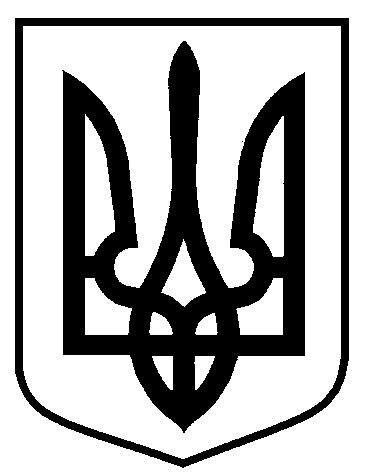 Про затвердження Правил користування міським пасажирським транспортом